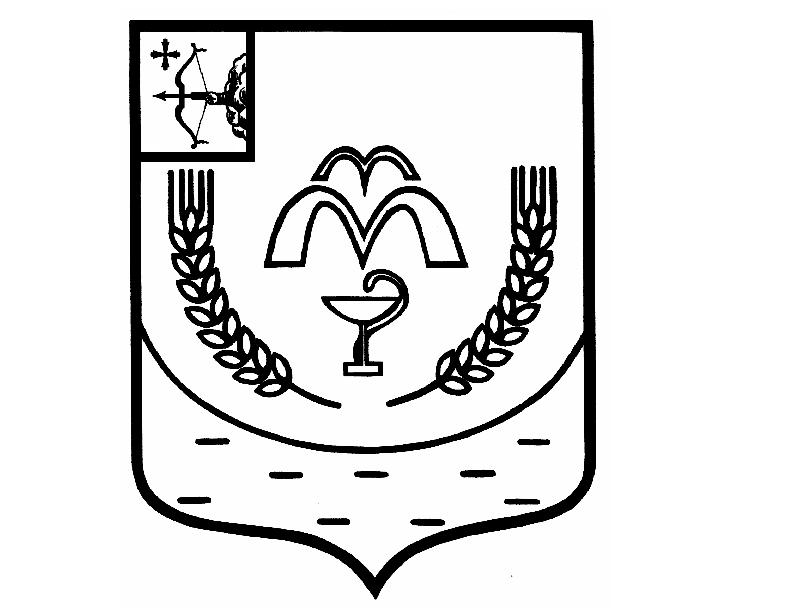 КУМЕНСКАЯ РАЙОННАЯ ДУМАПЯТОГО СОЗЫВАРЕШЕНИЕот 23.06.2020 № 31/240пгт КумёныО принятии имущества в муниципальную собственность В связи с принятием Закона Кировской области от 11.10.2019 № 299-ЗО «О внесении изменений в статью 7 Закона Кировской области «О местном самоуправлении  в Кировской области»», в соответствии с частью 4 статьи 15 Федерального закона от 06.10.2003 № 131-ФЗ «Об общих принципах организации местного самоуправления в Российской Федерации», руководствуясь статьей  23 Устава муниципального образования Куменский муниципальный район Кировской области, решением  Речной сельской Думы от 19.06.2020 № 31/139 Кумёнская районная Дума РЕШИЛА:1. Принять в муниципальную собственность муниципального образования Куменский муниципальный район от муниципального образования Речное сельское поселение Куменского района имущество, необходимое для решения вопросов местного значения муниципального района, согласно приложению № 1.2. Администрации Куменского района (Шемпелев И.Н.):2.1. Включить имущество в реестр муниципального имущества муниципального образования Куменский муниципальный район Кировской области со дня подписания актов приема-передачи муниципального имущества, указанного в пункте 1 настоящего решения.3. Настоящее решение вступает в силу в соответствии с действующим законодательством.Председатель Куменской районной Думы    А.Г. ЛеушинГлава Куменского района      И.Н. ШемпелевПриложение № 1к решению Кумёнской районной Думы  от 23.06.2020  № 31/240Переченьимущества, принимаемого в собственность  муниципального образования Куменский муниципальный район Кировской области, необходимого для решения вопросов местного значения муниципального района от Речного сельского поселения Куменского района№п/пВид имуществаНаименование объектаМестонахождение объекта (адрес)Технические характеристики объектаБалансовая (оценочная) стоимость объекта  (руб.)Основание нахождения объекта у юридического лица (вид документа, дата, номер)12345671Иное имущество1.1.Здание блочной газовой котельнойКировская область Куменский районп. Речной, промзона2005 год, 71,8 кв.м.8124443,65Свидетельство о государственной регистрации  права от 15.09.2008 № 43-АВ 1236431.2.Тепловые сетиКировская область Куменский районп. Речной1960 год, 3900 м413540,0Постановление Правительства Кировской области от 13.05.2008 №131/172